Attachment A – Notice of Eligibility and Experience Requirements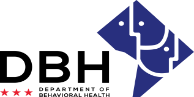 School-Based Behavioral Health Services Comprehensive Expansion (Pilot 1B)RMO SBH102723Notice of Eligibility and Experience RequirementsEligibility RequirementsApplicants must meet the stated eligibility and performance requirements in the RFA. Please describe your organization’s eligibility in the applicable box below. You may include supporting documents.Eligible entities who can apply for grant funds under this RFA must:A DC public charter school that: a. has not been partnered with a Community Based Organization (CBO) through the School Behavioral Health Program or b. has been partnered with a CBO yet has a clinician vacancy for 12 months or more as of 9/30/2023 or c. has had a CBO partnership disruption.Eligible to participate in District-funded programs (not debarred) as evidenced by an exclusion verification.Have at least one service location physically within the District of Columbia.Agree to use these funds to supplement and not supplant existing behavioral health services.Experience RequirementsEligible entities who can apply for grant funds under this RFA should have the following experience:Be committed to implementing school-based prevention, early intervention and treatment services based upon the needs of the school.Be able to quickly recruit and hire licensed clinicians who are dedicated to providing culturally and linguistically competent services to children and their families.Committed to participating in all Community of Practice and evaluation activities.Have the supervisory capacity to supervise the prevention, and early intervention and treatment services within the comprehensive school behavioral health model.Be able to collect and report utilization, outcome data, and supervision activities. Provide data reports weekly, monthly, quarterly, annually and as needed.